NORAKSTSDOMES SĒDES PROTOKOLA Nr.8 PIELIKUMS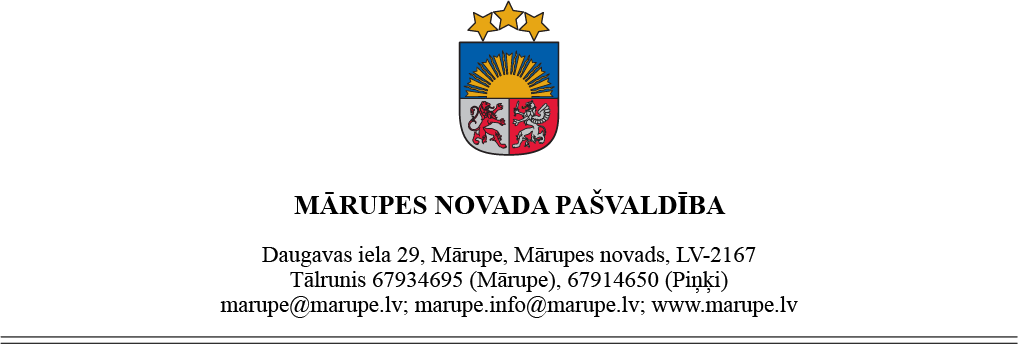 2023.gada 26.aprīlisLĒMUMS  Nr.32Par nekustamā īpašuma Penkules iela 132, Mārupē, Mārupes novadā (kadastra Nr.80760032297) detālplānojuma apstiprināšanuMārupes novada pašvaldības dome, izskatot nekustamā īpašuma Penkules iela 132, Mārupē, Mārupes novadā (kadastra Nr.80760032297), detālplānojuma izstrādātāja SIA “Damsijas”, reģ.Nr. 40003875540, 2023.gada 1.februāra iesniegumu (reģistrēts Mārupes novada pašvaldībā 01.02.2023. ar Nr.1/2.1-2/69), ar kuru iesniegta detālplānojuma redakcija lēmuma pieņemšanai par detālplānojuma apstiprināšanu, konstatē:Nekustamais īpašums Penkules iela 132, Mārupē, Mārupes novadā (kadastra Nr.80760032297)  (turpmāk – Īpašums) sastāv no zemes vienības ar kadastra apzīmējumu 80760030478, kuras platība ir 3,64 ha.  Īpašums reģistrēts Mārupes pagasta zemesgrāmatas nodalījumā Nr.100000591972. Īpašuma īpašnieks ir SIA “DGO Capital”, reģistrācijas Nr.40203227660.Detālplānojuma izstrāde nekustamā īpašuma Penkules iela 132 (kad. Nr.80760032297), Mārupē, Mārupes novadā, teritorijai (turpmāk – Detālplānojums) uzsākta ar 2020.gada 26.februāra Mārupes novada domes lēmumu Nr.11 (prot. Nr.3) par detālplānojuma izstrādes uzsākšanu, apstiprinot Darba uzdevumu Nr.1/3-6/2-2020. Ar 2022.gada 23.februāra Mārupes novada pašvaldības domes lēmumu Nr.10 (prot. Nr.2) pagarināts Detālplānojuma izstrādes darba uzdevuma termiņš līdz 2023.gada 26.februārim, savukārt ar 2023.gada 28.februāra Mārupes novada pašvaldības domes lēmumu Nr.46 (prot. Nr.4) Detālplānojuma izstrādes darba uzdevuma termiņš atkārtoti pagarināts līdz 2024.gada 26.februārim.2020.gada 3.jūnijā Mārupes novada Dome ar nekustamā īpašuma īpašnieku SIA “DGO Capital”, reģistrācijas Nr.40203227660, ir noslēgusi līgumu Nr. 1/3-5/3-2020 par detālplānojuma izstrādi un finansēšanu. Detālplānojuma izstrādātājs ir SIA “Damsijas”, reģ.Nr. 40003875540.Detālplānojuma izstrādes mērķis ir sadalīt īpašumu apbūves gabalos vienģimeņu un divģimeņu māju būvniecībai, plānot piekļuvi jaunveidojamiem īpašumiem un teritorijas labiekārtojumu.  Saskaņā ar 2013. gada 18. jūnijā apstiprināto Mārupes novada teritorijas plānojumu 2014. -2026. gadam Detālplānojuma teritorija atrodas Mārupes pilsētā, funkcionālajā zonā Savrupmāju apbūves teritorijas apakšzonā Savrupmāju apbūve (DzS). Īpašuma teritorijā noteiktas Autotransporta infrastruktūras objektu teritorijas (TR) – ielas sarkano līniju robežās, kas šķērso Īpašuma teritoriju. Risinot jautājumu par piekļuves nodrošināšanu detālplānojuma teritorijai, Mārupes novada pašvaldības dome 2022.gada 30.novembrī pieņēmusi lēmumu Nr. 28. (prot. Nr.24) “Par pašvaldības nozīmes ielas statusa noteikšanu Penkules ielas daļai Mārupē, Mārupes novadā”, lemjot piešķirt pašvaldības nozīmes ielas statusu Penkules ielai posmā no Sniķeru ielas līdz īpašumam Penkules iela 132.Publiskai apspriešanai detālplānojuma projekts nodots ar Mārupes novada pašvaldības domes lēmumu Nr.17 (protokols Nr.22). Publiskās apspriešanas periods uzsākts 2021.gada 10.februārī un noslēdzās 2021.gada 5.maijā, pēc ārkārtējās situācijas atcelšanas, ievērojot Covid-19 infekcijas izplatības pārvaldības likuma regulējumu.Paziņojumi par publisko apspriešanu publicēti Ģeoportālā, pašvaldības oficiālajā tīmekļvietnē,  Mārupes novada pašvaldības informatīvajā izdevumā “Mārupes Vēstis” un Mārupes novada pašvaldības Facebook kontā, kā arī informācija nosūtīta to nekustamo īpašumu īpašniekiem, kuru īpašumā esošās zemes vienības robežojas ar detālplānojuma teritoriju. Informācija par publiskās apspriešanas norisi un informēšanas pasākumiem ietverta Ziņojumā par detālplānojuma publiskās apspriešanas norisi un saņemto priekšlikumu vērā ņemšanu vai noraidīšanu (turpmāk – Ziņojums par apspriešanu) (pievienots domes sēdes materiāliem, publicēts www.geolatvija.lv).Publiskās apspriešanas sanāksme notika izmantojot tiešsaistes videokonferences sarunu rīku ZOOM platformā 2021.gada 29.aprīlī, plkst.17.00. Publiskās apspriešanas sanāksmē ieinteresētās personas nepiedalījās, diskusijas nenotika. Sanāksmes protokols pievienots Ziņojumam par apspriešanu.Detālplānojuma projekts tika iesniegts institūcijām, atzinumu saņemšanai, un visas 8 institūcijas sniegušas pozitīvus atzinumus. Apkopojums par atzinumiem iekļauts Ziņojumā par apspriešanu. Publiskās apspriešanas ietvaros saņemts viens priekšlikums no fiziskas personas, kurā lūgts Detālplānojumā ietvert nosacījumu par Grāvkalnu ielas posmā no Paleju ielas līdz detālplānojuma robežai izbūvi ar asfaltētu ceļa segumu, ja tiek veidoti inženierkomunikāciju pieslēgumi. Priekšlikums noraidīts, pamatojums iekļauts Ziņojumā par apspriešanu.Pēc apspriešanas noslēgšanās, saistīti ar pieņemto lēmumu par pašvaldības ielas statusa noteikšanu Penkules ielas posmam, Detālplānojuma projektā veikti redakcionāli labojumi.  Sagatavots Izstrādes vadītāja pamatojums redakcionālu labojumu veikšanu (pievienots domes sēdes materiāliem, publicēts www.geolatvija.lv). Labojumi nemaina detālplānojuma risinājumu pēc būtības, atkārtota publiskā apspriešana nav nepieciešama.2023.gada 1.februārī Mārupes novada pašvaldībā iesniegts redakcionāli precizētais detālplānojuma projekts un Kopsavilkums par detālplānojuma izstrādes procesu (reģistrēts 01.02.2023. ar Nr.1/2.1-2/69), un lūgts pieņemt lēmumu par detālplānojuma apstiprināšanu.Atbilstoši Ministru kabineta 2014.gada 14.oktobra noteikumu Nr. 628 „Noteikumi par pašvaldību teritorijas attīstības plānošanas dokumentiem” 118.punktam, pašvaldībā ir iesniegta detālplānojuma redakcija, kas sastāv no Paskaidrojuma raksta, Grafiskās daļas un Teritorijas izmantošanas un apbūves noteikumiem, kā arī iesniegts Kopsavilkums par detālplānojuma izstrādes procesu, Izstrādes vadītāja sagatavotais Ziņojums par detālplānojuma publiskās apspriešanas norisi un saņemto priekšlikumu vērā ņemšanu vai noraidīšanu un Izstrādes vadītāja pamatojums redakcionālu labojumu veikšanai. Minētā dokumentācija pieejama Valsts vienotajā ģeotelpiskās informācijas portālā, saite: https://geolatvija.lv/geo/tapis#document_26604 . Īpašuma Penkules iela 132, Mārupē, Mārupes novadā īpašnieks un detālplānojuma īstenotājs ir saskaņojis sagatavoto Administratīvā līguma par detālplānojuma īstenošanu projektu, kas pievienots šī lēmuma pielikumā. Detālplānojuma redakcija atbilst Mārupes novada (šobrīd Mārupes pagasta un Mārupes pilsētas) Teritorijas plānojuma 2014.- 2026. gadam Teritorijas izmantošanas un apbūves noteikumu un Ministru kabineta 2014. gada 14.oktobra noteikumu Nr. 628 „Noteikumi par pašvaldību teritorijas attīstības plānošanas dokumentiem” prasībām, un ir izpildītas Darba uzdevuma Nr.1/3-6/16-2021 prasības.Saskaņā ar Teritorijas attīstības plānošanas likuma 29.pantu vietējā pašvaldība detālplānojumu apstiprina ar vispārīgo administratīvo aktu, attiecinot to uz zemes vienību, un tas stājas spēkā pēc paziņošanas. Saskaņā ar šo pašu pantu, šā administratīvā akta neatņemama sastāvdaļa ir ģeoportālā pieejamā apstiprinātā detālplānojuma interaktīvā grafiskā daļa, uz kuru hipersaite ar unikālo identifikatoru ir iekļaujama administratīvajā aktā. Atbilstoši Teritorijas attīstības plānošanas likuma 31.panta pirmajai, otrajai un trešajai daļai detālplānojumu īsteno saskaņā ar administratīvo līgumu, kas noslēgts starp vietējo pašvaldību un detālplānojuma īstenotāju, kurā iekļauj dažādus nosacījumus, termiņus un atcelšanas atrunas, kā arī prasības attiecībā uz objektu būvdarbu uzsākšanas termiņu, detālplānojuma teritorijas un publiskās infrastruktūras apsaimniekošanu, izbūves kārtām un to secību. Ministru kabineta 2014.gada 14.oktobra noteikumu Nr. 628 „Noteikumi par pašvaldību teritorijas attīstības plānošanas dokumentiem” 119.punkts noteic, ka pašvaldība četru nedēļu laikā šo noteikumu 118.punktā minēto dokumentu saņemšanas pieņem vienu no šādiem lēmumiem: par detālplānojuma projekta apstiprināšanu un vispārīgā administratīvā akta izdošanu, kuram pievienots administratīvais līgums par detālplānojuma īstenošanu; par detālplānojuma projekta pilnveidošanu vai jaunas redakcijas izstrādi, norādot lēmuma pamatojumu;par atteikumu apstiprināt detālplānojumu, norādot lēmuma pamatojumu.Ievērojot minēto un ņemot vērā, ka administratīvā līguma noteikumi par detālplānojuma īstenošanu ir saskaņoti, pamatojoties uz Pašvaldību likuma 10.panta pirmās daļas 21.punktu, Teritorijas attīstības plānošanas likuma 29.pantu, 31.panta pirmo, otro un trešo daļu, Ministru kabineta 2014.gada 14.oktobra noteikumu Nr. 628 „Noteikumi par pašvaldību teritorijas attīstības plānošanas dokumentiem” 119.punktu, kā arī ņemot vērā Attīstības un vides jautājumu komitejas 2023.gada 19.aprīļa atzinumu pieņemt iesniegto lēmuma projektu „Par nekustamā īpašuma Penkules iela 132, Mārupē, Mārupes novadā (kadastra Nr.80760032297) detālplānojuma apstiprināšanu”, atklāti balsojot ar 16 balsīm „par” (Andrejs Ence, Mārtiņš Bojārs, Valdis Kārkliņš, Ilze Bērziņa, Līga Kadiģe, Jānis Lagzdkalns, Normunds Orleāns, Aivars Osītis, Guntis Ruskis, Uģis Šteinbergs, Gatis Vācietis, Ira Dūduma, Andris Puide, Jānis Lībietis, Ivars Punculis, Nikolajs Antipenko),  „pret” nav,  „atturas” nav,   Mārupes novada pašvaldības dome nolemj:Apstiprināt nekustamā īpašuma nekustamā īpašuma Penkules iela 132, Mārupē, Mārupes novadā (kadastra Nr.80760032297), detālplānojuma 1.1.redakciju kā galīgo, hipersaite uz apstiprinātā detālplānojuma redakciju  Ģeoportālā: https://geolatvija.lv/geo/tapis#document_26604 Noteikt, ka detālplānojums īstenojams saskaņā ar administratīvo līgumu (lēmuma pielikums).Detālplānojuma īstenošana uzsākama šādā kārtībā:Pašvaldība un detālplānojuma īstenotājs slēdz administratīvo līgumu par detālplānojuma īstenošanas kārtību un realizācijas termiņiem;Detālplānojuma īstenošana veicama saskaņā ar administratīvā līguma nosacījumiem ne ātrāk kā pēc detālplānojuma spēkā stāšanās.  Uzdot Mārupes novada pašvaldības izpilddirektora vietniecei slēgt ar nekustamā īpašuma Penkules iela 132, Mārupē, Mārupes novadā (kadastra Nr.80760032297), īpašnieku Administratīvo līgumu par detālplānojuma īstenošanu saskaņā ar šī lēmuma pielikumu.Attīstības un plānošanas pārvaldei:Pieņemto lēmumu piecu darba dienu laikā pēc tā spēkā stāšanās ievietot Teritorijas attīstības plānošanas informācijas sistēmā, tai skaitā nosūtīt izsludināšanai oficiālajā izdevumā "Latvijas Vēstnesis", izmantojot teritorijas attīstības plānošanas informācijas sistēmu, pašvaldības tīmekļa vietnē www.marupe.lv un nodrošināt informācijas pieejamību Mārupes novada domes informatīvajā izdevumā „Mārupes Vēstis”. Mārupes novada tīmekļa vietnē  nodrošināt hipersaiti uz apstiprināto detālplānojumu Ģeoportālā un saiti uz oficiālo publikāciju oficiālajā izdevumā "Latvijas Vēstnesis”. Centrālās pārvaldes Personāla un dokumentu pārvaldības nodaļai pieņemto lēmumu nosūtīt detālplānojuma ierosinātājam un teritorijas īpašniekam.Domes priekšsēdētājs				 /paraksts/			                 Andrejs EnceNORAKSTS PAREIZSLinda OšiņaMārupes  novada pašvaldībasCentrālās pārvaldesPersonāla un dokumentu pārvaldības nodaļasdomes sekretāre  						Mārupē, 09.05.2023.								DOKUMENTS PARAKSTĪTS AR DROŠU ELEKTRONISKO PARAKSTU UN SATUR LAIKA ZĪMOGU